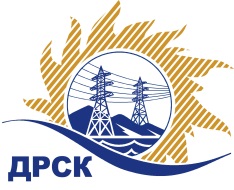 Акционерное Общество«Дальневосточная распределительная сетевая  компания»Протокол заседания Закупочной комиссии по вскрытию поступивших конвертовг. Благовещенск	Способ и предмет закупки: Закрытый электронный запрос цен на право заключения Договора на выполнение работ:  Мероприятия по строительству и реконструкции для технологического присоединения потребителей с Чигири Благовещенского района к сетчм 10/0,4 кВ  (закупка 2004 лот 1 р. 2.1.1.)Мероприятия по строительству и реконструкции для технологического присоединения потребителей Тамбовского района (с.Николаевка, с. Тамбовка, с.Раздольное), потребителей Ивановского района (с.Ивановка) (закупка 2006 лот 3 р. 2.1.1.)по результатам предварительного отбора на право заключения рамочного соглашения (закупка 129) Мероприятия по строительству и реконструкции для технологического присоединения потребителей на территории филиала "АЭС" (№578976).Плановая стоимость закупки:  Закупка 2004 лот 1 – 7 355 489,63 рублей без учета НДС (8 679 477,76 руб. с четом НДС).Закупка 2006 лот 3 – 5 373 634,24 рублей без учета НДС (6 340 888,40 руб. с учетом НДС).ПРИСУТСТВОВАЛИ: члены постоянно действующей Закупочной комиссии АО «ДРСК» 2 уровняИнформация о результатах вскрытия конвертов:В адрес Организатора закупки поступило 6 (шесть) заявок на участие в закупке, с которыми были размещены в электронном виде на Торговой площадке Системы www.b2b-energo.ru.Вскрытие конвертов было осуществлено в электронном сейфе организатора запроса предложений на Торговой площадке Системы www.b2b-energo.ru автоматически.Дата и время начала процедуры вскрытия конвертов с предложениями участников: 10:00 (время местное) 20.02.2016.Место проведения процедуры вскрытия конвертов с предложениями участников: Торговая площадка Системы www.b2b-energo.ruВ конвертах обнаружены предложения следующих участников запроса цен:Ответственный секретарь Закупочной комиссии 2 уровня АО «ДРСК»	М.Г. Елисееваисп.: Коврижкина Е.Ю.(4162) 397-280№ 356/УКС-В20.02.2016№п/пНаименование Участника закупки и его адресЦена предложения на участие в закупке без НДС, руб.Мероприятия по строительству и реконструкции для технологического присоединения потребителей с Чигири Благовещенского района к сетям 10/0,4 кВ  (закупка 2004 лот 1 р. 2.1.1.)Мероприятия по строительству и реконструкции для технологического присоединения потребителей с Чигири Благовещенского района к сетям 10/0,4 кВ  (закупка 2004 лот 1 р. 2.1.1.)Мероприятия по строительству и реконструкции для технологического присоединения потребителей с Чигири Благовещенского района к сетям 10/0,4 кВ  (закупка 2004 лот 1 р. 2.1.1.)1ООО «ЭнергоМакс»г. Благовещенск, ул. Больничная, 62Цена: 7 355 000,00  руб. без учета НДС (НДС не облагается). 2ООО «Энергострой»г. Благовещенск, с. Белогорье, ул. Призейская, 4Цена: 7 355 400,00  руб. без учета НДС (8 679 372,00  руб. с учетом НДС). 3ООО «АСЭСС»г. Благовещенск, ул. 50 лет Октября 228Цена: 7 355 489,63  руб. без учета НДС (8 679 477,76 руб. с учетом НДС). Мероприятия по строительству и реконструкции для технологического присоединения потребителей Тамбовского района (с.Николаевка, с. Тамбовка, с.Раздольное), потребителей Ивановского района (с.Ивановка) (закупка 2006 лот 3 р. 2.1.1.)Мероприятия по строительству и реконструкции для технологического присоединения потребителей Тамбовского района (с.Николаевка, с. Тамбовка, с.Раздольное), потребителей Ивановского района (с.Ивановка) (закупка 2006 лот 3 р. 2.1.1.)Мероприятия по строительству и реконструкции для технологического присоединения потребителей Тамбовского района (с.Николаевка, с. Тамбовка, с.Раздольное), потребителей Ивановского района (с.Ивановка) (закупка 2006 лот 3 р. 2.1.1.)1ООО «Энергострой»г. Благовещенск, с. Белогорье, ул. Призейская, 4Цена: 5 370 000,00  руб. без учета НДС (6 336 600,00  руб. с учетом НДС). 2ООО «ЭнергоМакс»г. Благовещенск, ул. Больничная, 62Цена: 5 737 000,00  руб. без учета НДС (НДС не облагается). 3ООО «АСЭСС»г. Благовещенск, ул. 50 лет Октября 228Цена: 5 373 634,24  руб. без учета НДС (6 340 888,40 руб. с учетом НДС). 